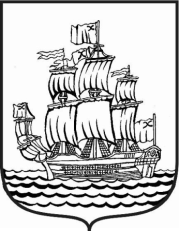 МУНИЦИПАЛЬНЫЙ СОВЕТМУНИЦИПАЛЬНОГО ОБРАЗОВАНИЯмуниципальный округ Адмиралтейский округ4 созыв____________________________________________________________________________РЕШЕНИЕ № 10Санкт – Петербург                                                                                               от 21 мая 2013 года                                                                                                                        протокол № 6Содержание: «Об утверждении персонального состава избирательной комиссии муниципального образования муниципальный округ Адмиралтейский округ»В связи с предстоящим истечением 04.06.2013 года срока полномочий избирательной комиссии муниципального образования муниципальный округ Адмиралтейский округ (далее также – комиссия), рассмотрев поступившие в Муниципальный Совет МО Адмиралтейский округ предложения по кандидатурам для назначения в новый состав комиссии в качестве членов комиссии с правом решающего голоса, руководствуясь пунктами 1, 2, 4 - 6 статьи 22, пунктами 6 - 9 статьи 24, пунктом 1 статьи 29 Федерального закона от 22.05.2002 года № 67-ФЗ «Об основных гарантиях избирательных прав и права на участие в референдуме граждан Российской Федерации», пунктами 1, 3 - 5 статьи 11, пунктами 1 - 4, 7, 8 статьи 13 Закона Санкт-Петербурга от 29.10.2008 года № 681-118 «О выборах депутатов муниципальных советов внутригородских муниципальных образований Санкт-Петербурга», пунктом 10 части 2 статьи 31, частью 10 статьи 34 и статьей 46 Устава МО Адмиралтейский округ, а также в соответствии с результатами тайного голосования Муниципальный совет муниципального образования муниципальный округ Адмиралтейский округ решил:Сформировать избирательную комиссию муниципального образования муниципальный округ Адмиралтейский округ нового состава в количестве восьми членов с правом решающего голоса, назначив в ее состав в качестве членов комиссии с правом решающего голоса следующих граждан Российской Федерации:1) Яковлеву Наталью Дмитриевну, 07.12.1964 года рождения, образование среднее специальное по специальности «Швейное производство», предложенную для назначения в состав комиссии Бюро комитета Адмиралтейского районного отделения Санкт-Петербургского городского отделения Коммунистической партии Российской Федерации;2) Нафтулина Александра Львовича, 05.05.1968 года рождения, образование высшее профессиональное по специальности «Экономика и управление на предприятиях машиностроения», предложенного для назначения для назначения в состав комиссии Координационным Советом Санкт-Петербургского регионального отделения Либерально-демократической партии России;3) Задираку Ирину Ивановну, 06.02.1966 года рождения, образование среднее специальное по специальности «Швейное производство», предложенную для назначения в состав комиссии Советом регионального отделения политической партии «СПРАВЕДЛИВАЯ РОССИЯ» в городе Санкт-Петербурге;4) Левина Михаила Константиновича, 23.06.1990 года рождения, образование высшее профессиональное по специальности «Техника и технология», предложенного для назначения в состав комиссии региональным политическим советом Санкт-Петербургского регионального отделения Всероссийской политической партии «ЕДИНАЯ РОССИЯ»;5) Сибилеву Елену Владимировну, 14.12.1959 года рождения, образование высшее профессиональное по специальности «Электронные и вычислительные машины», предложенную для назначения в состав комиссии Общественно-благотворительной организацией «Наше Отечество»;6) Бурнатову Елену Юрьевну, 29.12.1962 года рождения, образование высшее профессиональное по специальности «Юриспруденция», предложенную для назначения в состав комиссии станичным казачьим обществом «Станица «Адмиралтейская»»;7) Траневскую Нину Николаевну, 17.05.1955 года рождения, образование высшее профессиональное по специальности «Физическое воспитание», предложенную для назначения в состав комиссии Санкт-Петербургской региональной общественной организацией по работе с детьми и молодежью «Центр Инновации»;8) Михашенок Эмму Эдуардовну, 21.12.1975 года рождения, образование высшее профессиональное по специальности «Юриспруденция», предложенную для назначения в состав комиссии Санкт-Петербургским муниципальным казенным учреждением «Управление по работе с населением муниципального образования муниципальный округ Адмиралтейский округ»;Направить копию настоящего Решения в Санкт-Петербургскую избирательную комиссию.Опубликовать настоящее Решение в муниципальной газете «Адмиралтейский Вестник».Настоящее Решение вступает в силу со дня его официального опубликования (обнародования).Контроль за исполнением настоящего Решения возложить на Главу МО Адмиралтейский округ.Глава МО Адмиралтейский округ                                                                                П.М. Кебелеш